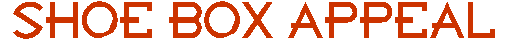 ACCEPTABLE ITEMS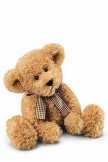 BANNED ITEMSNo medicines or medical productsNo moneyNo tinned foodNo perfumeNo coffee, tea or alcoholNo out of date itemsNo literature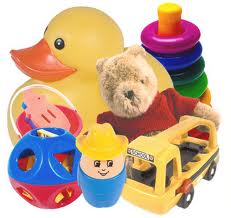 Shampoo/shower gelDeodorantToothbrush/toothpasteSafety razorsSoap/flannelPlastersSewing kitNail clippers/scissorsBrush/combScrewdriver/tape measureSimple calculatorPens/pencils/crayons/felt tipsSmall games (travel size)Small toysTeddy/doll/soft toy Hair accessoriesColouring books/writing padsGloves/scarves/hats (new)Socks/tights (new)Sweets/chocolates (best before June 2013)